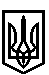 ТРОСТЯНЕЦЬКА СІЛЬСЬКА РАДАСТРИЙСЬКОГО РАЙОНУ ЛЬВІВСЬКОЇ ОБЛАСТІХІV сесія VІІІ скликанняР І Ш Е Н Н Я  06 липня 2021 року                                 с. Тростянець		                                 ПРОЄКТПро затвердження проєкту землеустрою щодовідведення земельної ділянки для індивідуального садівництва та передачу її у власність Чайці Л. Ю.за межами населеного пункту с. Луб’яна  Розглянувши заяву Чайки Л.Ю. про затвердження проєкту землеустрою щодо відведення земельної ділянки для індивідуального садівництва за межами населеного пункту с. Луб’яна та передачу її у власність, враховуючи висновок постійної комісії сільської ради з питань земельних відносин, будівництва, архітектури, просторового планування, природних ресурсів та екології, відповідно до статей 12, 81, 118, 121, 122, 186  Земельного Кодексу України,  пункту 34 частини першої статті 26 Закону України «Про місцеве самоврядування в Україні»,  сільська радав и р і ш и л а:            1. Затвердити проєкт землеустрою щодо відведення Чайці Лілії Юріївні земельної ділянки ІКН 4623081200:16:000:0096 площею 0,12 га для індивідуального садівництва за межами населеного пункту с. Луб’яна.            2. Передати безоплатно у приватну власність Чайці Лілії Юріївні земельної ділянки ІКН 4623081200:16:000:0096 площею 0,12 га для індивідуального садівництва за межами населеного пункту с. Луб’яна.            3. Контроль за виконанням рішення покласти на постійну комісію сільської ради з питань земельних відносин, будівництва, архітектури, просторового планування, природних ресурсів та екології  (голова комісії І Соснило).Сільський голова 						                       	 Михайло ЦИХУЛЯК